ОТЧЕТдепутата Думы Нижнеудинского муниципального образованияперед избирателями избирательного округа № 4АБРОСИМОВ ВЛАДИМИР ПЕТРОВИЧ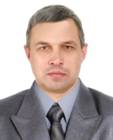 Дата рождения: 09.07.1965 г.Место рождения: г. Нижнеудинск Иркутская областьОбразование: высшееЕ-Mail: ________________Созыв: IV созыв.Заместитель председателя постоянного комитета Думы Нижнеудинского муниципального образования, по вопросам местного самоуправления, законности и правопорядку.Член постоянного комитета Думы Нижнеудинского муниципального образования, по регламенту и депутатской этике.Дата избрания: 10 сентября 2017 года.Партийная принадлежность: беспартийныйГосударственные награды, почетные звания: "За безупречный труд на железнодорожном транспорте 30 лет".Участие в иных выборных органах:  не избиралсяМесто основной работы, род занятий:Эксплуатационное локомотивное депо Нижнеудинск. Ведущий технолог отдела планирования и контроля ремонта локомотивов.Отчето деятельности Депутата ДумыНижнеудинского муниципального образованияза 2018 годИз 12 состоявшихся заседаниях Думы Нижнеудинского муниципального образования городского принимал участие в 11.Из 6 состоявшихся постоянных комитетов Думы Нижнеудинского муниципального образования, по вопросам местного самоуправления, законности и правопорядку, принимал участие в 6.Из 2 состоявшихся постоянных комитетов Думы Нижнеудинского муниципального образования,  по регламенту и депутатской этике принимал участие в 1.На постоянных комитетах Думы Нижнеудинского муниципального образования, при рассмотрении проектов решений, периодический вносились дополнения или изменения, если это в полномочиях муниципальных депутатов.За отчетный период проведено два личных приема граждан (в соответствии с графиком) 16 октября 2018г ко мне обратились жители дома  по улице Масловского 64 с просьбой оказать содействие по ликвидации мусорной свалки расположенной во дворе дома.Мной подано обращение 19.10.2018г № 37  Главе Нижнеудинского муниципального образования А.В. Путову. Что ко, мне обратились жители дома по улице Масловского 64, с просьбой ликвидировать не санкционированную мусорную свалку во дворе дома. Учитывая, что жители проживают в деревянном доме, существует реальная угроза возникновения пожароопасной ситуации. Также в данном случае особая опасность заключается в том, что рядом расположена детская площадка и находящийся рядом мусор (стекло, доски с гвоздями, куски шифера) представляют угрозу здоровью детей.25.10.2018г получен ответ на обращение № 6590, что на ваше обращение от 19.10.2018г № 37 администрация Нижнеудинского муниципального образования сообщает, что запрос направлен в управляющую компанию "Экспресс" для ответа по существу, так как дом по улице Масловского 64 находится на обслуживании у вышеуказанной компании.От Директора ООО УК "Экспресс" В.Н. Марчан получен ответ № Исх 340, что на Ваш запрос по поводу захламления контейнерных площадок сообщаю: Контейнеры для сбора бытового мусора по ул. Масловского очищаются от твердых бытовых отходов регулярно. Свалка, устроенная жильцами между хозяйственными постройками и гаражами завалена старой мебелью, строительными отходами, спиленными деревьями и убранной с огородов травой, не является бытовым мусором, за вывоз которого начисляется плата, и должна быть убрана за счет жильцов. По заявлению жителей многоквартирных домов № 60,62,76,78,80,82 УК "Экспресс", заключила договор с Карелиным О.М. на очистку всех контейнерных площадок, в районе вышеуказанных домов. 23 октября 2018 года, скопившейся вокруг контейнерных площадок негабаритный мусор был убран и вывезен.Не санкционированная мусорная свалка в дворе домов по улице Масловского 64, 82 так и не убрана.Работа с населением, в том числе и разъяснительная ведется мною постоянно.    05.02.2019                          _______________                     Абросимов В.П.   (число, месяц, год)                                               (подпись)                                                (Ф.И.О. депутата)